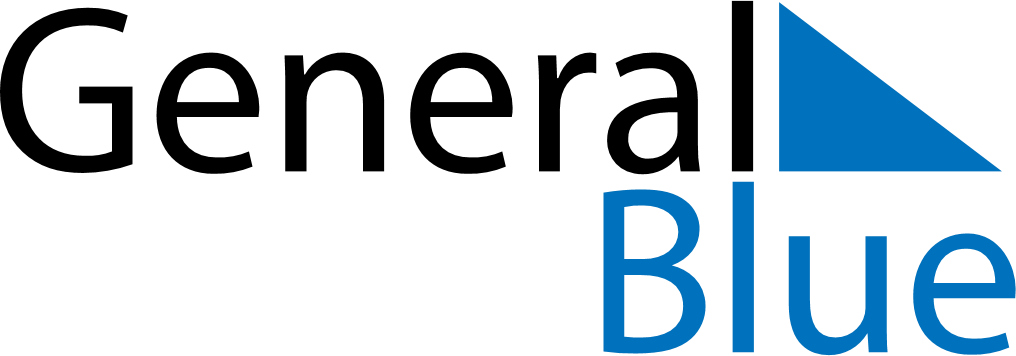 February 2027February 2027February 2027BurundiBurundiSundayMondayTuesdayWednesdayThursdayFridaySaturday123456Unity Day78910111213141516171819202122232425262728